Hodnotenie v súlade s platnou legislatívou.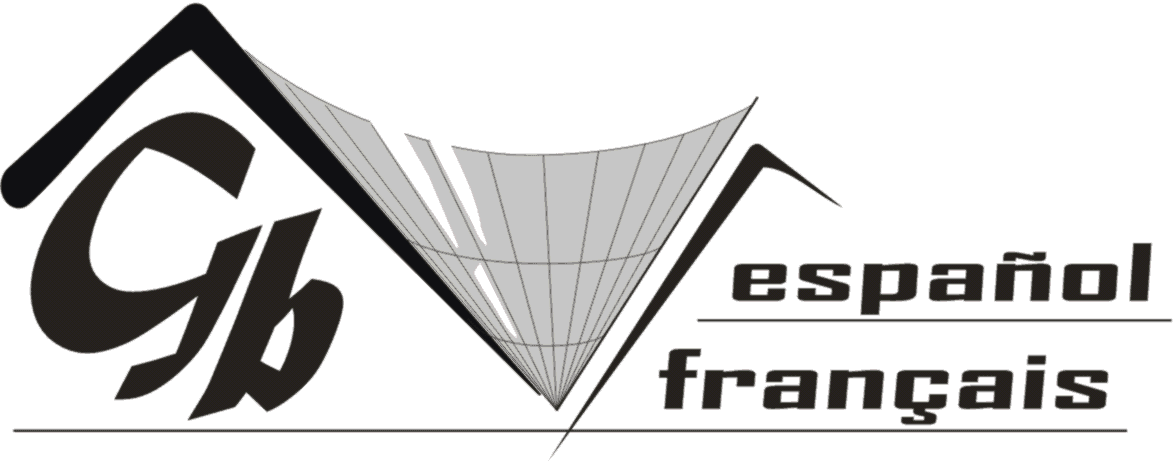 GYMNÁZIUM  BILINGVÁLNEUl. T. Ružičku 3010 01 ŽILINAKomisionálna skúškaKomisionálna skúškaObdobieMeno žiaka/triedaPredmetPísomná časť / maximálne bodové ohodnotenieZadanie č. 1:Ústna časť / maximálne bodové ohodnotenieZadanie č. 1:Praktická časť/ maximálne bodové ohodnotenieZadanie č. 1:Stupnica hodnoteniaZáverečné hodnotenie / známkaKS vypracoval-i